Kann ich sicher addieren und subtrahieren und meine Rechenwege erklären ?هل يمكنني الجمع والطرح وشرح طرقتي الحسابية؟Addieren اجمع 	     Rechne aus.  احسب.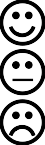 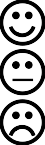 Addieren und Subtrahierenالجمع و الطرحWelche Plus-Aufgabe und welche Minus-Aufgabe passen zu dem Rechenstrich ? Schreibe auf und rechne aus. ما مسألة الجمع و مسألة الطرح التي تتناسب مع صورة الخط الحسابي؟ اكتب و ثم احسب.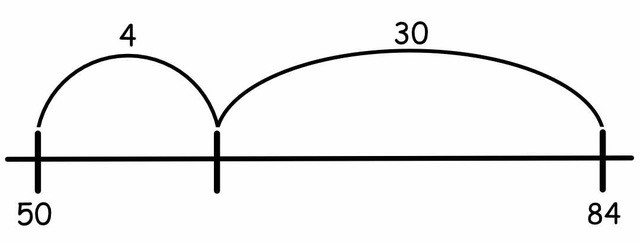                +                    =                  -                    =        45    +    23    =     +            =              +             =      17    +    58    =      18    +    38    =      15    +    67    = Subtrahieren     Rechne aus.اطرحاحسب. 	   89     –     75     =  	    63     –     27     =      62     –     42     =    91     -     57     =